«Утверждаю»                                                                                                                                                                                         «____» ___________ 2021 года                                                     Директор школы :                                                                                                                                                      _____________ Р.Е. НарудьянАшхамахова  Шиготыж Муратовнаучитель начальных классов Рабочая программапо математикена 2021 - 2022 учебный год1 класс (4часа в неделю,132  ч.)г. Майкоп2021 г.Планируемые результаты освоения программы по математике в 1 классеИзучение математики в 1 классе дает возможность обучающимся достичь следующих результатов в предметном направлении:Предметные результаты Первый год обученияКакие умения нужно сформировать:– Читать, записывать, сравнивать, упорядочивать числа от 0 до 20;– Пересчитывать различные объекты, устанавливать порядковый номер объекта;– Производить счет двойками, пятерками; осуществлять разбиение четного числа в пределах 20 пополам;– Находить числа, большие/меньшие данного числа на заданное число, выполнять разностное сравнение чисел;– Выполнять арифметические действия сложения и вычитания, в том числе с применением переместительного свойства сложения (в пределах 20 — устно и письменно);– Называть и различать компоненты и результаты действий сложения (слагаемые, сумма) и вычитания (уменьшаемое, вычитаемое, разность); знать взаимосвязь компонентов и результатов действий сложения и вычитания;– Знать и понимать переместительное свойство сложения;– Находить неизвестный компонент сложения;– Решать текстовые задачи в одно действие на сложение и вычитание: выделять условие и требование (вопрос), устанавливать зависимости между данными и искомой величиной, моделировать условие и решение (используя предметную модель, рисунок), записывать решение (в виде арифметического действия) и ответ;– Сравнивать объекты по длине, устанавливая между ними соотношение длиннее/короче (выше/ниже, шире/уже); выполнять разностное сравнение длин (больше/меньше на);– Знать и использовать единицы длины: сантиметр, дециметр и соотношение между ними;– Выполнять измерение длин реальных объектов с помощью линейки, сравнивать длины реальных объектов с помощью некоторой мерки;– Различать, называть геометрические фигуры: точку, прямую, отрезок, треугольник, прямоугольник (квадрат), круг; куб и шар;– Устанавливать между объектами соотношения: слева/справа, дальше/ближе, между, перед/за, над/под; различать право и лево с точки зрения другого человека, понимать связь между объектом и его отражением;– На нелинованной бумаге – изображать от руки и с помощью инструментов треугольник, многоугольник, круг, чертить отрезок заданной длины; на клетчатой бумаге – чертить квадрат, копировать изображения, составленные из точек и отрезков;– Распознавать верные (истинные) и неверные (ложные) элементарные логические высказывания;– Группировать (классифицировать) объекты по заданному признаку; находить и называть примеры закономерностей в ряду объектов повседневной жизни;– Различать строки и столбцы таблицы, вносить данное в ячейку таблицы, извлекать данное из таблицы;– Дополнять рисунок, схему числовыми данными;– Выполнять простейшие алгоритмы, связанные с вычислениями, измерением длины, построением геометрических фигур.Учащийся получит возможность для формирования:основ экологического сознания на основе признания ценности жизни во всех ее проявлениях и необходимости ответственного, бережного отношения к окружающей среде.Личностные результатыУ учащегося будут сформированы:начальные (элементарные) представления о самостоятельности и личной ответственности в процессе обучения математике;начальные представления о математических способах познания мира;начальные представления о целостности окружающего мира;понимание смысла выполнения самоконтроля и самооценки результатов своей учебной деятельности (начальный этап) и того, что успех в учебной деятельности в значительной мере зависит от него самого;проявление мотивации учебно-познавательной деятельности и личностного смысла учения, которые базируются на необходимости постоянного расширения знаний для решения новых учебных задач и на интересе к учебному предмету математика;освоение положительного и позитивного стиля общения со сверстниками и взрослыми в школе и дома; понимание и принятие элементарных правил работы в группе: проявлять доброжелательное отношение к сверстникам, стремиться прислушиваться к мнению одноклассников и пр.;начальные представления об основах гражданской идентичности (через систему определенных заданий и упражнений);приобщение к семейным ценностям, понимание необходимости бережного отношения к природе, к своему здоровью и здоровью других людей.Учащийся получит возможность для формирования:основ внутренней позиции школьника с положительным отношением к школе, к учебной деятельности (проявлять положительное отношение к учебному предмету «Математика», отвечать на вопросы учителя (учебника), участвовать в беседах и дискуссиях, различных видах деятельности, осознавать суть новой социальной роли ученика, принимать нормы и правила школьной жизни, ответственно относиться к урокам математики (ежедневно быть готовым к уроку), бережно относиться к учебнику и рабочей тетради);учебно-познавательного интереса к новому учебному материалу и способам решения новых учебных и практических задач;способности к самооценке результатов своей учебной деятельности.Метапредметные результаты
РЕГУЛЯТИВНЫЕУчащийся научится:понимать и принимать учебную задачу, поставленную учителем, на разных этапах обучения;понимать и применять предложенные учителем способы решения учебной задачи;принимать план действий для решения несложных учебных задач и следовать ему;выполнять под руководством учителя учебные действия в практической и мыслительной форме;осознавать результат учебных действий, описывать результаты действий, используя математическую терминологию;осуществлять пошаговый контроль своих действий под руководством учителя.Учащийся получит возможность научиться:понимать, принимать и сохранять различные учебно-познавательные задачи; составлять план действий для решения несложных учебных задач, проговаривая последовательность выполнения действий;выделять из темы урока известные знания и умения, определять круг неизвестного по изучаемой теме;фиксировать по ходу урока и в конце его удовлетворенность/ неудовлетворённость своей работой на уроке (с помощью смайликов, разноцветных фишек и прочих средств, предложенных учителем), адекватно относиться к своим успехам и неуспехам, стремиться к улучшению результата на основе познавательной и личностной рефлексии.ПОЗНАВАТЕЛЬНЫЕУчащийся научится:понимать и строить простые модели (в форме схематических рисунков) математических понятий и использовать их при решении текстовых задач;понимать и толковать условные знаки и символы, используемые в учебнике для передачи информации (условные обозначения, выделения цветом, оформление в рамки и пр.);проводить сравнение объектов с целью выделения их различных, различать существенные и несущественные признаки;определять закономерность следования объектов и использовать ее для выполнения задания;выбирать основания классификации объектов и проводить их классификацию (разбиение объектов на группы) по заданному или установленному признаку;осуществлять синтез как составление целого из частей;иметь начальное представление о базовых межпредметных понятиях: число, величина, геометрическая фигура;находить и читать информацию, представленную разными способами (учебник, справочник, аудио и видео материалы и др.);выделять из предложенного текста (рисунка) информацию по заданному условию, дополнять ею текст задачи с недостающими данными, составлять по ней текстовые задачи с разными вопросами и решать их;находить и отбирать из разных источников информацию по заданной теме.Учащийся получит возможность научиться:понимать и выполнять несложные обобщения и использовать их для получения новых знаний;устанавливать математические отношения между объектами и группами объектов (практически и мысленно), фиксировать это в устной форме, используя особенности математической речи (точность и краткость) и на построенных моделях;применять полученные знания в измененных условиях;объяснять найденные способы действий при решении новых учебных задач и находить способы их решения (в простейших случаях);выделять из предложенного текста информацию по заданному условию;систематизировать собранную в результате расширенного поиска информацию и представлять ее в предложенной форме.КОММУНИКАТИВНЫЕУчащийся научится:задавать вопросы и отвечать на вопросы партнера;воспринимать и обсуждать различные точки зрения и подходы к выполнению задания, оценивать их;уважительно вести диалог с товарищами;принимать участие в работе в паре и в группе с одноклассниками: определять общие цели работы, намечать способы их достижения, распределять роли в совместной деятельности, анализировать ход и результаты проделанной работы под руководством учителя;понимать и принимать элементарные правила работы в группе: проявлять доброжелательное отношение к сверстникам, стремиться прислушиваться к мнению одноклассников и пр.;осуществлять взаимный контроль и оказывать в сотрудничестве необходимую взаимную помощь.Учащийся получит возможность научиться:применять математические знания и математическую терминологию при изложении своего мнения и предлагаемых способов действий;включаться в диалог с учителем и сверстниками, в коллективное обсуждение проблем, проявлять инициативу и активности, в стремлении высказываться;слушать партнёра по общению (деятельности), не перебивать, не обрывать на полуслове, вникать в смысл того, о чём говорит собеседник;интегрироваться в группу сверстников, проявлять стремление ладить с собеседниками, не демонстрировать превосходство над другими, вежливо общаться;аргументировано выражать свое мнение;совместно со сверстниками задачу групповой работы (работы в паре), распределять функции в группе (паре) при выполнении заданий, проекта;оказывать помощь товарищу в случаях затруднений;признавать свои ошибки, озвучивать их, соглашаться, если на ошибки указывают другие;употреблять вежливые слова в случае неправоты «Извини, пожалуйста», «Прости, я не хотел тебя обидеть», «Спасибо за замечание, я его обязательно учту» и др.Раздел  Математика часть1Ученик научится:- понимать смысл слов (слева, справа, вверху, внизу и др.), описывающих положение предмета на плоскости и в пространстве, следовать инструкции, описывающей положение предмета на плоскости;- описывать взаимное расположение предметов на плоскости и в пространстве: слева, справа (левее – правее), вверху, внизу (выше – ниже), перед, за, между и др.;- упорядочивать события, располагая их в порядке следования (раньше, позже, еще позднее).Ученик получит возможность научиться:-   выполнять задания творческого характера, выполнять мыслительные операции анализа и синтеза и делать умозаключения;- формировать основы экологического сознания на основе признания ценности жизни во всех ее проявлениях и необходимости ответственного, бережного отношения к окружающей среде.Раздел  Математика часть2Ученик научится:- читать, записывать, сравнивать, упорядочивать числа от нуля до десяти; знать состав чисел от 2 до 10;- устанавливать закономерность – правило, по которому составлена числовая последовательность, и составлять последовательность по заданному или самостоятельно выбранному правилу (увеличение/ уменьшение числа на несколько единиц);- группировать числа по заданному или самостоятельно установленному признаку; Ученик получит возможность научиться:- классифицировать числа по одному или нескольким основаниям, объяснять свои действия;- формировать основы экологического сознания на основе признания ценности жизни во всех ее проявлениях и необходимости ответственного, бережного отношения к окружающей среде.Раздел  Математика часть3Учащийся научится:- понимать смысл арифметических действий сложение и вычитание, отражать это на схемах и в математических записях с использованием знаков действий и знака равенства;- выполнять сложение и вычитание, используя общий прием прибавления (вычитания) по частям; выполнять сложение с применением переместительного свойства сложения;- выполнять вычитание с использованием знания состава чисел из двух слагаемых и взаимосвязи между сложением и вычитанием (в пределах 10,20);- решать задачи (в 1 действие), в том числе и задачи практического содержания;- составлять по серии рисунков рассказ с использованием математических терминов;- отличать текстовую задачу от рассказа; дополнять текст до задачи, вносить нужные изменения;Учащийся получит возможность научиться:- называть числа и результат при сложении и вычитании, находить в записи сложения и вычитания значение неизвестного компонента;-  проверять и исправлять выполненные действия.-  составлять различные задачи по предлагаемым схемам и записям решения;-   находить несколько способов решения одной и той же задачи и объяснять их;-   отмечать изменения в решении при изменении вопроса задачи или ее условия и отмечать изменения в задаче при изменении ее решения;- формировать основы экологического сознания на основе признания ценности жизни во всех ее проявлениях и необходимости ответственного, бережного отношения к окружающей среде.Содержание учебного предмета   математика 1  класс с указанием форм организации учебных занятий, основных видов учебной деятельности. Подготовка к изучению чисел. Пространственные и временные представления.Роль математики в жизни людей и общества.Счёт предметов (с использованием количественных и порядковых числительных). Сравнение групп предметов.Отношения «столько же», «больше», «меньше», «больше (меньше) на … »Пространственные и временные представления.Местоположение предметов, взаимное расположение предметов на плоскости и в пространстве: выше – ниже, слева – справа, левее – правее, сверху – снизу, между, за. Направления движения: вверх, вниз, налево, направо. Временные представления: раньше, позже, сначала, потом.Числа от 1 до 10. Число 0.НумерацияЦифры и числа 1–5.Названия, обозначение, последовательность чисел. Прибавление к числу по одному и вычитание из числа по одному. Принцип построения натурального ряда чисел. Чтение, запись и сравнение чисел. Знаки «+», «–», «=». Длина. Отношения «длиннее», «короче», «одинаковые по длине».Точка. Кривая линия. Прямая линия. Отрезок. Луч. Ломаная линия. Многоугольник.Знаки «>», «<», «=». Понятия «равенство», «неравенство».Состав чисел от 2 до 5 из двух слагаемых.Цифры и числа 6 – 9. Число 0. Число 10.Состав чисел от 2 до 10 из двух слагаемых. Названия, обозначение, последовательность чисел. Чтение, запись и сравнение чисел.Единица длины – сантиметр. Измерение отрезков в сантиметрах. Вычерчивание отрезков заданной длины.Понятия «увеличить на … , уменьшить на … ».Сложение и вычитаниеСложение и вычитание вида □ ± 1, □ ± 2.Конкретный смысл и названия действий сложение и вычитание. Названия чисел при сложении (слагаемые, сумма). Использование этих терминов при чтении записей. Сложение и вычитание вида□ + 1, □ – 1, □ + 2, □ – 2. Присчитывание и отсчитывание по 1, по 2.Задача. Структура задачи (условие, вопрос). Анализ задачи. Запись решения и ответа задачи. Задачи, раскрывающие смысл арифметических действий сложение и вычитание. Составление задач на сложение и вычитание по одному и тому же рисунку, по схематическому рисунку, по решению.Решение задач на увеличение (уменьшение) числа на несколько единиц.Сложение и вычитание вида □ ± 3.Приёмы вычислений.Текстовая задача: дополнение условия недостающими данными или вопросом, решение задач.Сложение и вычитание вида □ ± 4.Решение задач на разностное сравнение чисел.Переместительное свойство сложения.Применение переместительного свойства сложения для случаев вида □ + 5, □ + 6, □ + 7, □ + 8, □ + 9.Связь между суммой и слагаемыми.Названия чисел при вычитании (уменьшаемое, вычитаемое, разность). Использование этих терминов при чтении записей. Вычитание в случаях вида 6 – □, 7 – □, 8 – □, 9 – □, 10 – □. Состав чисел 6, 7, 8, 9, 10. Таблица сложения и соответствующие случаи вычитания.Подготовка к решению задач в два действия –  решение цепочки задач.Единица массы – килограмм. Определения массы предметов с помощью весов, взвешиванием. Единица вместимости литр.Числа от 1 до 20.НумерацияЧисла от 1 до 20. Названия и последовательность чисел. Образование чисел второго десятка из одного десятка и нескольких единиц. Запись и чтение чисел второго десятка.Единица длины дециметр. Соотношение между дециметром и сантиметром.Случаи сложения и вычитания, основанные на знаниях по нумерации: 10 + 7, 17 – 7, 17 – 10.Текстовые задачи в два действия. План решения задачи. Запись решения.Сложение и вычитаниеТабличное сложение.Общий приём сложения однозначных чисел с переходом через десяток. Рассмотрение каждого случая в порядке постепенного увеличения второго слагаемого (□ + 2, □ + 3, □ + 4, □ + 5, □ + 6, □ + 7, □ + 8, □ + 9). Состав чисел второго десятка. Таблица сложения.Табличное вычитание.Общие приёмы вычитания с переходом через десяток:1) приём вычитания по частям (15 – 7 = 15 – 5 – 2);2) приём, который основывается на знании состава числа и связи между суммой и слагаемыми.Решение текстовых задач.Итоговое повторение. Рабочая программа разработана на основе следующих нормативно-правовых документов: Федеральный государственный образовательный стандарт;Основной образовательной программы начального общего образования ЧУ ООНОО «Начальная школа «Глобус»»Программа по математике Л. Г. ПетерсонПредметная линия учебников системы «ПЕРСПЕКТИВА»2019 годУчебно-методический комплекс:Л. Г. ПетерсонПредметная линия учебников системы «ПЕРСПЕКТИВА»Согласно учебному плану ЧУ ООНОО «Начальная школа «Глобус»»на 2021 – 2022 учебный год на изучение  математики в 1 классе отводится 4 учебных часа в неделю. Рабочая программа рассчитана на 132 учебных часа.Основная форма организации образовательного процесса – классно-урочная.Технологии обучения: системно - деятельностный подход.Механизмы формирования универсальных учебных действий, информационной и читательской грамотности обучающихся:-УУД учебная мотивация, учебные цели, постановка учебных задач, учебные действия и операции (ориентировку, преобразование материала, контроль и оценку).Виды и формы контроля:- контрольные работы, проверочные работы, тесты, проекты.Особенности: построение учебного материала не позволяет выделить отдельно разделы: «Числа и величины», «Арифметические действия», «Работа с текстовыми задачами», «Пространственные отношения. Геометрические фигуры», «Геометрические величины», «Работа с информацией» ООП НОО, т.к. работа по данным видам деятельности проводится на протяжении всего учебного года.Здоровьесберегающая организация учебного процесса.         Важна правильная здоровьесберегающая организация учебного процесса, а именно:1) Включение в цели урока элементов оздоровительной направленности, как в организации, так и в содержании.2) Отслеживание соответствия санитарно-гигиенических условий обучения требованиям СанПиНов: чистота в классе, оптимальность светового и воздушнотеплового режимов и др. Необходимо контролировать проветривание класса (кабинета): частичного — на переменах, сквозного — до и после занятий.3) Построение урока с учетом динамичности учащихся, их работоспособности;4) Обеспечение интереса к предмету и уроку, их привлекательности (сочетание новизны и привычного, интриги урока и традиционных его элементов, изложение правил игры и др.).5) Учет естественных биоритмов, индивидуальных особенностей учащихся при их врабатывании в учебный процесс.6) Обеспечение оптимального соотношения между физическим и информационным объемом урока без информационной перегрузки учащихся.7) Обеспечение на уроке оптимального темпо-ритма, правильного соотношения между темпом и информационной плотностью, с обязательным учетом физического состояния и настроя учащихся.Планирование обоснованных с точки зрения сохранения здоровья переходов от одного этапа урока к другому, чередования труда и отдыха, смены одних форм труда другими, с учетом своевременно замеченного наступления фаз неполной компенсации, устойчивого снижения работоспособности учащихся.9) Проведение на каждом уроке физкультминуток и пауз общего и специального воздействия.10) Постоянное внимание к охране зрения: рассадка учеников с учетом состояния их зрения, своевременная коррекция освещения в классе, проведение упражнений по гигиене зрения и др.11) Соблюдение норм объема домашних заданий, предусмотренных СанПиНами.12) Благоприятный эмоциональный настрой.Здоровье сберегающие технологии на уроках математики.  	На основе анализа причин ухудшения состояния здоровья учащихся можно выделить ряд условий сохранения здоровья учащихся в процессе обучения математике:– включение в учебный процесс жизненного опыта ребенка, опора на него в обучении; помощь в «присоединении» нового знания к прежнему опыту, обеспечение каждому достаточного уровня понимания нового знания;– представление математических понятий и способов действий на языке, доступном детям, расширение и развитие способов представления математического знания детьми как естественное обогащение их речи;– исключение перегрузки учащихся большим количеством информации, равно как исключение «недогрузки» и интеллектуального безделья;– непротиворечивость учебной информации;– обеспечение положительного эмоционального состояния школьников, которое служит индикатором общего положительного состояния здоровья;– использование в процессе обучения групп средств, обеспечивающих все стороны благополучия ребенка комплексно.  Технологическая карта №1Технологическая карта №2Технологическая карта №3Частное учреждение«Общеобразовательная организация   начальногообщего образования«Начальная школа  «Глобус»385018,г.Майкоп,ул.Курганная,.316E-mail:schoolglobus01@mail.ruОГРН1160105051083,ИНН 0105076751,КПП 010501001ЧУ ООНОО «Начальная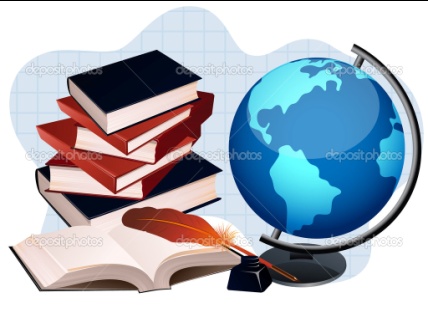 школа «Глобус»    Унэе мылъкукlэ лэжьэрэ    гурыт гъэсэныгъэ ублэпlэ    еджапlэу «Глобус»        385018, къ. Мыекъуапэ,        ур. Курганнэ,316 E-mail:schoolglobus01@mail.ru         ОГРН1160105051083,          ИНН 0105076751          КПП 010501001Тема, кол-во часовТема, кол-во часовМатематика часть1 38 часовМатематика часть1 38 часовМатематика часть1 38 часовМатематика часть1 38 часовМатематика часть1 38 часовМатематика часть1 38 часовМатематика часть1 38 часовМатематика часть1 38 часовМатематика часть1 38 часовЦель темы Цель темы Формирование представлений об изучаемом предмете.Научить определять местоположение предметов в пространстве; устанавливать пространственные отношения с помощью сравнения: выше – ниже, слева- справа ,вверху, внизу (выше – ниже), перед, за, между и др.Формирование представлений об изучаемом предмете.Научить определять местоположение предметов в пространстве; устанавливать пространственные отношения с помощью сравнения: выше – ниже, слева- справа ,вверху, внизу (выше – ниже), перед, за, между и др.Формирование представлений об изучаемом предмете.Научить определять местоположение предметов в пространстве; устанавливать пространственные отношения с помощью сравнения: выше – ниже, слева- справа ,вверху, внизу (выше – ниже), перед, за, между и др.Формирование представлений об изучаемом предмете.Научить определять местоположение предметов в пространстве; устанавливать пространственные отношения с помощью сравнения: выше – ниже, слева- справа ,вверху, внизу (выше – ниже), перед, за, между и др.Формирование представлений об изучаемом предмете.Научить определять местоположение предметов в пространстве; устанавливать пространственные отношения с помощью сравнения: выше – ниже, слева- справа ,вверху, внизу (выше – ниже), перед, за, между и др.Формирование представлений об изучаемом предмете.Научить определять местоположение предметов в пространстве; устанавливать пространственные отношения с помощью сравнения: выше – ниже, слева- справа ,вверху, внизу (выше – ниже), перед, за, между и др.Формирование представлений об изучаемом предмете.Научить определять местоположение предметов в пространстве; устанавливать пространственные отношения с помощью сравнения: выше – ниже, слева- справа ,вверху, внизу (выше – ниже), перед, за, между и др.Формирование представлений об изучаемом предмете.Научить определять местоположение предметов в пространстве; устанавливать пространственные отношения с помощью сравнения: выше – ниже, слева- справа ,вверху, внизу (выше – ниже), перед, за, между и др.Формирование представлений об изучаемом предмете.Научить определять местоположение предметов в пространстве; устанавливать пространственные отношения с помощью сравнения: выше – ниже, слева- справа ,вверху, внизу (выше – ниже), перед, за, между и др.Планируемые результатыПланируемые результатыПланируемые результатыПланируемые результатыПланируемые результатыПланируемые результатыПланируемые результатыПланируемые результатыПланируемые результатыПланируемые результатыПланируемые результатыПредметныеПредметныеПредметныеПредметныеПредметныеПредметныеУУДУУДУУДЧтение: работас информациейЧтение: работас информациейУченик научится:	понимать смысл слов (слева, справа, вверху, внизу и др.), описывающих положение предмета на плоскости и в пространстве, следовать инструкции, описывающей положение предмета на плоскости;описывать взаимное расположение предметов на плоскости и в пространстве: слева, справа (левее – правее), вверху, внизу (выше – ниже), перед, за, между и др.;Ученик научится:	понимать смысл слов (слева, справа, вверху, внизу и др.), описывающих положение предмета на плоскости и в пространстве, следовать инструкции, описывающей положение предмета на плоскости;описывать взаимное расположение предметов на плоскости и в пространстве: слева, справа (левее – правее), вверху, внизу (выше – ниже), перед, за, между и др.;Ученик научится:	понимать смысл слов (слева, справа, вверху, внизу и др.), описывающих положение предмета на плоскости и в пространстве, следовать инструкции, описывающей положение предмета на плоскости;описывать взаимное расположение предметов на плоскости и в пространстве: слева, справа (левее – правее), вверху, внизу (выше – ниже), перед, за, между и др.;Ученик научится:	понимать смысл слов (слева, справа, вверху, внизу и др.), описывающих положение предмета на плоскости и в пространстве, следовать инструкции, описывающей положение предмета на плоскости;описывать взаимное расположение предметов на плоскости и в пространстве: слева, справа (левее – правее), вверху, внизу (выше – ниже), перед, за, между и др.;Ученик научится:	понимать смысл слов (слева, справа, вверху, внизу и др.), описывающих положение предмета на плоскости и в пространстве, следовать инструкции, описывающей положение предмета на плоскости;описывать взаимное расположение предметов на плоскости и в пространстве: слева, справа (левее – правее), вверху, внизу (выше – ниже), перед, за, между и др.;Ученик научится:	понимать смысл слов (слева, справа, вверху, внизу и др.), описывающих положение предмета на плоскости и в пространстве, следовать инструкции, описывающей положение предмета на плоскости;описывать взаимное расположение предметов на плоскости и в пространстве: слева, справа (левее – правее), вверху, внизу (выше – ниже), перед, за, между и др.;Л-03, Л-04, Л-05,Л-14, Л-15, Л-16, Л-17, Л-20, Р-01, Р-02, Р-03, Р-04, Р-05, Р-06, Р-08, Р-10, Р-11, Р-12, Р-13, Р-14, Р-16, П-01, П-05, П-07, П-08 П-09, П-10, П-11,П-12, П-13, П-14, П-15, П-21, П-22, П-23, П-24, К-07, К-09, К-10, К-12,К-17,К-19Л-03, Л-04, Л-05,Л-14, Л-15, Л-16, Л-17, Л-20, Р-01, Р-02, Р-03, Р-04, Р-05, Р-06, Р-08, Р-10, Р-11, Р-12, Р-13, Р-14, Р-16, П-01, П-05, П-07, П-08 П-09, П-10, П-11,П-12, П-13, П-14, П-15, П-21, П-22, П-23, П-24, К-07, К-09, К-10, К-12,К-17,К-19Л-03, Л-04, Л-05,Л-14, Л-15, Л-16, Л-17, Л-20, Р-01, Р-02, Р-03, Р-04, Р-05, Р-06, Р-08, Р-10, Р-11, Р-12, Р-13, Р-14, Р-16, П-01, П-05, П-07, П-08 П-09, П-10, П-11,П-12, П-13, П-14, П-15, П-21, П-22, П-23, П-24, К-07, К-09, К-10, К-12,К-17,К-19Ч1-01, Ч1-04, Ч1-09, Ч2-06, Ч3-06, Ч3-07, Ч3-08Ч1-01, Ч1-04, Ч1-09, Ч2-06, Ч3-06, Ч3-07, Ч3-08Ученик получит возможность научиться:работать с учебником, рабочей тетрадьюУченик получит возможность научиться:работать с учебником, рабочей тетрадьюУченик получит возможность научиться:работать с учебником, рабочей тетрадьюУченик получит возможность научиться:работать с учебником, рабочей тетрадьюУченик получит возможность научиться:работать с учебником, рабочей тетрадьюУченик получит возможность научиться:работать с учебником, рабочей тетрадьюЛ-03, Л-04, Л-05,Л-14, Л-15, Л-16, Л-17, Л-20, Р-01, Р-02, Р-03, Р-04, Р-05, Р-06, Р-08, Р-10, Р-11, Р-12, Р-13, Р-14, Р-16, П-01, П-05, П-07, П-08 П-09, П-10, П-11,П-12, П-13, П-14, П-15, П-21, П-22, П-23, П-24, К-07, К-09, К-10, К-12,К-17,К-19Л-03, Л-04, Л-05,Л-14, Л-15, Л-16, Л-17, Л-20, Р-01, Р-02, Р-03, Р-04, Р-05, Р-06, Р-08, Р-10, Р-11, Р-12, Р-13, Р-14, Р-16, П-01, П-05, П-07, П-08 П-09, П-10, П-11,П-12, П-13, П-14, П-15, П-21, П-22, П-23, П-24, К-07, К-09, К-10, К-12,К-17,К-19Л-03, Л-04, Л-05,Л-14, Л-15, Л-16, Л-17, Л-20, Р-01, Р-02, Р-03, Р-04, Р-05, Р-06, Р-08, Р-10, Р-11, Р-12, Р-13, Р-14, Р-16, П-01, П-05, П-07, П-08 П-09, П-10, П-11,П-12, П-13, П-14, П-15, П-21, П-22, П-23, П-24, К-07, К-09, К-10, К-12,К-17,К-19Ч1-01, Ч1-04, Ч1-09, Ч2-06, Ч3-06, Ч3-07, Ч3-08Ч1-01, Ч1-04, Ч1-09, Ч2-06, Ч3-06, Ч3-07, Ч3-08Организация образовательного пространстваОрганизация образовательного пространстваОрганизация образовательного пространстваОрганизация образовательного пространстваОрганизация образовательного пространстваОрганизация образовательного пространстваОрганизация образовательного пространстваОрганизация образовательного пространстваОрганизация образовательного пространстваОрганизация образовательного пространстваОрганизация образовательного пространстваМежпредметные связиМежпредметные связиМежпредметные связиФормы работыФормы работыФормы работыРесурсыРесурсыРесурсыРесурсыРесурсыЛитературное чтение (знание литературных героев и героев сказок), окружающий мир (знание животного и растительного мира, смена времён года), физическая культура (знание комплекса упражнений утренней гимнастики)Литературное чтение (знание литературных героев и героев сказок), окружающий мир (знание животного и растительного мира, смена времён года), физическая культура (знание комплекса упражнений утренней гимнастики)Литературное чтение (знание литературных героев и героев сказок), окружающий мир (знание животного и растительного мира, смена времён года), физическая культура (знание комплекса упражнений утренней гимнастики)Групповая, фронтальная, индивидуальная. Групповая, фронтальная, индивидуальная. Групповая, фронтальная, индивидуальная. Учебник «Математика».Рабочая тетрадь. Методическое пособие. Наглядный и раздаточный материал.Интернет – ресурсы: https://nsportal.ru/http://ped-kopilka.ru/Учебник «Математика».Рабочая тетрадь. Методическое пособие. Наглядный и раздаточный материал.Интернет – ресурсы: https://nsportal.ru/http://ped-kopilka.ru/Учебник «Математика».Рабочая тетрадь. Методическое пособие. Наглядный и раздаточный материал.Интернет – ресурсы: https://nsportal.ru/http://ped-kopilka.ru/Учебник «Математика».Рабочая тетрадь. Методическое пособие. Наглядный и раздаточный материал.Интернет – ресурсы: https://nsportal.ru/http://ped-kopilka.ru/Учебник «Математика».Рабочая тетрадь. Методическое пособие. Наглядный и раздаточный материал.Интернет – ресурсы: https://nsportal.ru/http://ped-kopilka.ru/I этап. Мотивация к деятельностиI этап. Мотивация к деятельностиI этап. Мотивация к деятельностиI этап. Мотивация к деятельностиI этап. Мотивация к деятельностиI этап. Мотивация к деятельностиI этап. Мотивация к деятельностиI этап. Мотивация к деятельностиI этап. Мотивация к деятельностиI этап. Мотивация к деятельностиI этап. Мотивация к деятельностиЦель: мотивировать обучающихся на изучение темыЦель: мотивировать обучающихся на изучение темыЦель: мотивировать обучающихся на изучение темыЦель: мотивировать обучающихся на изучение темыПроблемная ситуация: Роль математики в жизни людей и общества.Проблемная ситуация: Роль математики в жизни людей и общества.Проблемная ситуация: Роль математики в жизни людей и общества.Проблемная ситуация: Роль математики в жизни людей и общества.Проблемная ситуация: Роль математики в жизни людей и общества.Проблемная ситуация: Роль математики в жизни людей и общества.Проблемная ситуация: Роль математики в жизни людей и общества.II этап. Учебно-познавательная деятельностьII этап. Учебно-познавательная деятельностьII этап. Учебно-познавательная деятельностьII этап. Учебно-познавательная деятельностьII этап. Учебно-познавательная деятельностьII этап. Учебно-познавательная деятельностьII этап. Учебно-познавательная деятельностьII этап. Учебно-познавательная деятельностьII этап. Учебно-познавательная деятельностьII этап. Учебно-познавательная деятельностьII этап. Учебно-познавательная деятельность№ урокаОсновное содержание темыОсновное содержание темыОсновное содержание темыОсновное содержание темыДомашнее заданиеДомашнее заданиеТермины и понятияДата по плануДата по плануДата по фактуСвойства предметов: цвет, форма, размер, материал и др. Свойства предметов: цвет, форма, размер, материал и др. Свойства предметов: цвет, форма, размер, материал и др. Свойства предметов: цвет, форма, размер, материал и др. Квадрат, круг, треугольник, прямоугольникКвадрат, круг, треугольник, прямоугольникКвадрат, круг, треугольник, прямоугольникКвадрат, круг, треугольник, прямоугольникИзменение цвета, формы, размераИзменение цвета, формы, размераИзменение цвета, формы, размераИзменение цвета, формы, размера«слева», «справа», «сверху», «снизу» Составление группы по заданному признакуСоставление группы по заданному признакуСоставление группы по заданному признакуСоставление группы по заданному признаку«раньше», «позже», «сначала», «потом»Выделение части группы (С–1)Выделение части группы (С–1)Выделение части группы (С–1)Выделение части группы (С–1)«больше», «меньше», «столько же»Сравнение групп предметов. Знаки «=» и «»Сравнение групп предметов. Знаки «=» и «»Сравнение групп предметов. Знаки «=» и «»Сравнение групп предметов. Знаки «=» и «»Составление равных и неравных групп (С–2)Составление равных и неравных групп (С–2)Составление равных и неравных групп (С–2)Составление равных и неравных групп (С–2)Сложение групп предметов. Знак «+».Сложение групп предметов. Знак «+».Сложение групп предметов. Знак «+».Сложение групп предметов. Знак «+».Сложение групп предметов (С–3)Сложение групп предметов (С–3)Сложение групп предметов (С–3)Сложение групп предметов (С–3)Вычитание групп предметов. Знак «–» Вычитание групп предметов. Знак «–» Вычитание групп предметов. Знак «–» Вычитание групп предметов. Знак «–» Вычитание групп предметов (С–4)Вычитание групп предметов (С–4)Вычитание групп предметов (С–4)Вычитание групп предметов (С–4)Связь между сложением и вычитанием. Выше, ниже.Связь между сложением и вычитанием. Выше, ниже.Связь между сложением и вычитанием. Выше, ниже.Связь между сложением и вычитанием. Выше, ниже.ПорядокПорядокПорядокПорядокСвязь между сложением и вычитанием. Раньше, позже (С–5)Связь между сложением и вычитанием. Раньше, позже (С–5)Связь между сложением и вычитанием. Раньше, позже (С–5)Связь между сложением и вычитанием. Раньше, позже (С–5)Контрольная работа № 1 «Свойства предметов»Контрольная работа № 1 «Свойства предметов»Контрольная работа № 1 «Свойства предметов»Контрольная работа № 1 «Свойства предметов»Один - много. На, над, под. Перед, после, между. РядомОдин - много. На, над, под. Перед, после, между. РядомОдин - много. На, над, под. Перед, после, между. РядомОдин - много. На, над, под. Перед, после, между. РядомЧисло и цифра 1. Справа, слева, посерединеЧисло и цифра 1. Справа, слева, посерединеЧисло и цифра 1. Справа, слева, посерединеЧисло и цифра 1. Справа, слева, посерединеЧисло и цифра 2. Сложение и вычитание чиселЧисло и цифра 2. Сложение и вычитание чиселЧисло и цифра 2. Сложение и вычитание чиселЧисло и цифра 2. Сложение и вычитание чиселЧисло и цифра 3. Состав числа 3Число и цифра 3. Состав числа 3Число и цифра 3. Состав числа 3Число и цифра 3. Состав числа 3Сложение и вычитание в пределах 3Сложение и вычитание в пределах 3Сложение и вычитание в пределах 3Сложение и вычитание в пределах 3Сложение и вычитание в пределах 3 (С–6)Сложение и вычитание в пределах 3 (С–6)Сложение и вычитание в пределах 3 (С–6)Сложение и вычитание в пределах 3 (С–6)Число и цифра 4. Состав числа 4Число и цифра 4. Состав числа 4Число и цифра 4. Состав числа 4Число и цифра 4. Состав числа 4Сложение и вычитание в пределах 4Сложение и вычитание в пределах 4Сложение и вычитание в пределах 4Сложение и вычитание в пределах 4Числовой отрезок Числовой отрезок Числовой отрезок Числовой отрезок Числовой отрезок. Присчитывание и отсчитывание единиц. Сложение и вычитание в пределах 4 (С–7)Числовой отрезок. Присчитывание и отсчитывание единиц. Сложение и вычитание в пределах 4 (С–7)Числовой отрезок. Присчитывание и отсчитывание единиц. Сложение и вычитание в пределах 4 (С–7)Числовой отрезок. Присчитывание и отсчитывание единиц. Сложение и вычитание в пределах 4 (С–7)Число и цифра 5. Состав числа 5Число и цифра 5. Состав числа 5Число и цифра 5. Состав числа 5Число и цифра 5. Состав числа 5Сложение и вычитание в пределах 5Сложение и вычитание в пределах 5Сложение и вычитание в пределах 5Сложение и вычитание в пределах 5Столько же. Равенство и неравенство чиселСтолько же. Равенство и неравенство чиселСтолько же. Равенство и неравенство чиселСтолько же. Равенство и неравенство чиселСравнение по количеству с помощью знаков «=» и «». Сравнение по количеству с помощью знаков «=» и «». Сравнение по количеству с помощью знаков «=» и «». Сравнение по количеству с помощью знаков «=» и «». Сравнение по количеству с помощью знаков «>» и «<».Сравнение по количеству с помощью знаков «>» и «<».Сравнение по количеству с помощью знаков «>» и «<».Сравнение по количеству с помощью знаков «>» и «<».Сравнение по количеству с помощью знаков «>» и «<». Сравнение по количеству с помощью знаков «>» и «<». Сравнение по количеству с помощью знаков «>» и «<». Сравнение по количеству с помощью знаков «>» и «<». Сложение и вычитание в пределах 5.Сравнение по количеству с помощью знаков «>» и «<». (С–8)Сложение и вычитание в пределах 5.Сравнение по количеству с помощью знаков «>» и «<». (С–8)Сложение и вычитание в пределах 5.Сравнение по количеству с помощью знаков «>» и «<». (С–8)Сложение и вычитание в пределах 5.Сравнение по количеству с помощью знаков «>» и «<». (С–8)Число и цифра 6. Состав числа 6Число и цифра 6. Состав числа 6Число и цифра 6. Состав числа 6Число и цифра 6. Состав числа 6Сложение и вычитание в пределах 6Сложение и вычитание в пределах 6Сложение и вычитание в пределах 6Сложение и вычитание в пределах 6Точки и линии. Компоненты сложения.Точки и линии. Компоненты сложения.Точки и линии. Компоненты сложения.Точки и линии. Компоненты сложения.Области и границы. Компоненты вычитания.Области и границы. Компоненты вычитания.Области и границы. Компоненты вычитания.Области и границы. Компоненты вычитания.Сравнение, сложение и вычитание в пределах 6 (С–9)Сравнение, сложение и вычитание в пределах 6 (С–9)Сравнение, сложение и вычитание в пределах 6 (С–9)Сравнение, сложение и вычитание в пределах 6 (С–9)Контрольная работа № 2 «Сравнение, сложение и вычитание в пределах 6».Контрольная работа № 2 «Сравнение, сложение и вычитание в пределах 6».Контрольная работа № 2 «Сравнение, сложение и вычитание в пределах 6».Контрольная работа № 2 «Сравнение, сложение и вычитание в пределах 6».III. Интеллектуально-преобразовательная деятельностьIII. Интеллектуально-преобразовательная деятельностьIII. Интеллектуально-преобразовательная деятельностьIII. Интеллектуально-преобразовательная деятельностьIII. Интеллектуально-преобразовательная деятельностьIII. Интеллектуально-преобразовательная деятельностьIII. Интеллектуально-преобразовательная деятельностьIII. Интеллектуально-преобразовательная деятельностьIII. Интеллектуально-преобразовательная деятельностьIII. Интеллектуально-преобразовательная деятельностьIII. Интеллектуально-преобразовательная деятельностьЦель: учить школьников самоорганизации при выполнении учебного заданияЦель: учить школьников самоорганизации при выполнении учебного заданияЦель: учить школьников самоорганизации при выполнении учебного заданияМини исследования,  решение задач практического содержания.Мини исследования,  решение задач практического содержания.Мини исследования,  решение задач практического содержания.Мини исследования,  решение задач практического содержания.Мини исследования,  решение задач практического содержания.Мини исследования,  решение задач практического содержания.Мини исследования,  решение задач практического содержания.Мини исследования,  решение задач практического содержания.IV этап. Контроль и оценка результатов обучающей деятельностиIV этап. Контроль и оценка результатов обучающей деятельностиIV этап. Контроль и оценка результатов обучающей деятельностиIV этап. Контроль и оценка результатов обучающей деятельностиIV этап. Контроль и оценка результатов обучающей деятельностиIV этап. Контроль и оценка результатов обучающей деятельностиIV этап. Контроль и оценка результатов обучающей деятельностиIV этап. Контроль и оценка результатов обучающей деятельностиIV этап. Контроль и оценка результатов обучающей деятельностиIV этап. Контроль и оценка результатов обучающей деятельностиIV этап. Контроль и оценка результатов обучающей деятельностиФормы контроляФормы контроляФормы контроляОценка результатов деятельностиОценка результатов деятельностиОценка результатов деятельностиОценка результатов деятельностиОценка результатов деятельностиОценка результатов деятельностиОценка результатов деятельностиОценка результатов деятельностиФормы контроляФормы контроляФормы контролясамооценка учителясамооценка учителясамооценка учителявнешняя оценкавнешняя оценкавнешняя оценкавнешняя оценкавнешняя оценкаФронтальный опросФронтальный опросФронтальный опросФормирует адекватную оценку по выполнению поставленных задач урока.

Стимулирует учеников оценивать свою деятельность на уроке, свои чувства и настроение.Формирует адекватную оценку по выполнению поставленных задач урока.

Стимулирует учеников оценивать свою деятельность на уроке, свои чувства и настроение.Формирует адекватную оценку по выполнению поставленных задач урока.

Стимулирует учеников оценивать свою деятельность на уроке, свои чувства и настроение.Тема, кол-во часовТема, кол-во часовМатематика часть2 33 часаМатематика часть2 33 часаМатематика часть2 33 часаМатематика часть2 33 часаМатематика часть2 33 часаМатематика часть2 33 часаМатематика часть2 33 часаМатематика часть2 33 часаМатематика часть2 33 часаЦель темыЦель темыПознакомить   учащихся с образованием чисел от 2до 10;научить писать цифры от 1до10.Познакомить   учащихся с образованием чисел от 2до 10;научить писать цифры от 1до10.Познакомить   учащихся с образованием чисел от 2до 10;научить писать цифры от 1до10.Познакомить   учащихся с образованием чисел от 2до 10;научить писать цифры от 1до10.Познакомить   учащихся с образованием чисел от 2до 10;научить писать цифры от 1до10.Познакомить   учащихся с образованием чисел от 2до 10;научить писать цифры от 1до10.Познакомить   учащихся с образованием чисел от 2до 10;научить писать цифры от 1до10.Познакомить   учащихся с образованием чисел от 2до 10;научить писать цифры от 1до10.Познакомить   учащихся с образованием чисел от 2до 10;научить писать цифры от 1до10.Планируемые результатыПланируемые результатыПланируемые результатыПланируемые результатыПланируемые результатыПланируемые результатыПланируемые результатыПланируемые результатыПланируемые результатыПланируемые результатыПланируемые результатыПредметныеПредметныеПредметныеПредметныеПредметныеПредметныеУУДУУДУУДЧтение: работас информациейЧтение: работас информациейУченик научится: - читать, записывать, сравнивать, упорядочивать числа от нуля до десяти; знать состав чисел от 2 до 10;- устанавливать закономерность – правило, по которому составлена числовая последовательность, и составлять последовательность по заданному или самостоятельно выбранному правилу (увеличение/ уменьшение числа на несколько единиц);- группировать числа по заданному или самостоятельно установленному признакуУченик научится: - читать, записывать, сравнивать, упорядочивать числа от нуля до десяти; знать состав чисел от 2 до 10;- устанавливать закономерность – правило, по которому составлена числовая последовательность, и составлять последовательность по заданному или самостоятельно выбранному правилу (увеличение/ уменьшение числа на несколько единиц);- группировать числа по заданному или самостоятельно установленному признакуУченик научится: - читать, записывать, сравнивать, упорядочивать числа от нуля до десяти; знать состав чисел от 2 до 10;- устанавливать закономерность – правило, по которому составлена числовая последовательность, и составлять последовательность по заданному или самостоятельно выбранному правилу (увеличение/ уменьшение числа на несколько единиц);- группировать числа по заданному или самостоятельно установленному признакуУченик научится: - читать, записывать, сравнивать, упорядочивать числа от нуля до десяти; знать состав чисел от 2 до 10;- устанавливать закономерность – правило, по которому составлена числовая последовательность, и составлять последовательность по заданному или самостоятельно выбранному правилу (увеличение/ уменьшение числа на несколько единиц);- группировать числа по заданному или самостоятельно установленному признакуУченик научится: - читать, записывать, сравнивать, упорядочивать числа от нуля до десяти; знать состав чисел от 2 до 10;- устанавливать закономерность – правило, по которому составлена числовая последовательность, и составлять последовательность по заданному или самостоятельно выбранному правилу (увеличение/ уменьшение числа на несколько единиц);- группировать числа по заданному или самостоятельно установленному признакуУченик научится: - читать, записывать, сравнивать, упорядочивать числа от нуля до десяти; знать состав чисел от 2 до 10;- устанавливать закономерность – правило, по которому составлена числовая последовательность, и составлять последовательность по заданному или самостоятельно выбранному правилу (увеличение/ уменьшение числа на несколько единиц);- группировать числа по заданному или самостоятельно установленному признакуЛ-03, Л-04, Л-05,Л-14, Л-15, Л-16, Л-17, Л-20, Р-01, Р-02, Р-03, Р-04, Р-05, Р-06, Р-08, Р-10, Р-11, Р-12, Р-13, Р-14, Р-16, П-01, П-05, П-07, П-08 П-09, П-10, П-11,П-12, П-13, П-14, П-15, П-21, П-22, П-23, П-24, К-07, К-09, К-10, К-12,К-17,К-19Л-03, Л-04, Л-05,Л-14, Л-15, Л-16, Л-17, Л-20, Р-01, Р-02, Р-03, Р-04, Р-05, Р-06, Р-08, Р-10, Р-11, Р-12, Р-13, Р-14, Р-16, П-01, П-05, П-07, П-08 П-09, П-10, П-11,П-12, П-13, П-14, П-15, П-21, П-22, П-23, П-24, К-07, К-09, К-10, К-12,К-17,К-19Л-03, Л-04, Л-05,Л-14, Л-15, Л-16, Л-17, Л-20, Р-01, Р-02, Р-03, Р-04, Р-05, Р-06, Р-08, Р-10, Р-11, Р-12, Р-13, Р-14, Р-16, П-01, П-05, П-07, П-08 П-09, П-10, П-11,П-12, П-13, П-14, П-15, П-21, П-22, П-23, П-24, К-07, К-09, К-10, К-12,К-17,К-19Ч1-01, Ч1-04, Ч1-09, Ч2-06, Ч3-06, Ч3-07, Ч3-08Ч1-01, Ч1-04, Ч1-09, Ч2-06, Ч3-06, Ч3-07, Ч3-08Ученик получит возможность научиться:- классифицировать числа по одному или нескольким основаниям, объяснять свои действия;Ученик получит возможность научиться:- классифицировать числа по одному или нескольким основаниям, объяснять свои действия;Ученик получит возможность научиться:- классифицировать числа по одному или нескольким основаниям, объяснять свои действия;Ученик получит возможность научиться:- классифицировать числа по одному или нескольким основаниям, объяснять свои действия;Ученик получит возможность научиться:- классифицировать числа по одному или нескольким основаниям, объяснять свои действия;Ученик получит возможность научиться:- классифицировать числа по одному или нескольким основаниям, объяснять свои действия;Л-03, Л-04, Л-05,Л-14, Л-15, Л-16, Л-17, Л-20, Р-01, Р-02, Р-03, Р-04, Р-05, Р-06, Р-08, Р-10, Р-11, Р-12, Р-13, Р-14, Р-16, П-01, П-05, П-07, П-08 П-09, П-10, П-11,П-12, П-13, П-14, П-15, П-21, П-22, П-23, П-24, К-07, К-09, К-10, К-12,К-17,К-19Л-03, Л-04, Л-05,Л-14, Л-15, Л-16, Л-17, Л-20, Р-01, Р-02, Р-03, Р-04, Р-05, Р-06, Р-08, Р-10, Р-11, Р-12, Р-13, Р-14, Р-16, П-01, П-05, П-07, П-08 П-09, П-10, П-11,П-12, П-13, П-14, П-15, П-21, П-22, П-23, П-24, К-07, К-09, К-10, К-12,К-17,К-19Л-03, Л-04, Л-05,Л-14, Л-15, Л-16, Л-17, Л-20, Р-01, Р-02, Р-03, Р-04, Р-05, Р-06, Р-08, Р-10, Р-11, Р-12, Р-13, Р-14, Р-16, П-01, П-05, П-07, П-08 П-09, П-10, П-11,П-12, П-13, П-14, П-15, П-21, П-22, П-23, П-24, К-07, К-09, К-10, К-12,К-17,К-19Ч1-01, Ч1-04, Ч1-09, Ч2-06, Ч3-06, Ч3-07, Ч3-08Ч1-01, Ч1-04, Ч1-09, Ч2-06, Ч3-06, Ч3-07, Ч3-08Организация образовательного пространстваОрганизация образовательного пространстваОрганизация образовательного пространстваОрганизация образовательного пространстваОрганизация образовательного пространстваОрганизация образовательного пространстваОрганизация образовательного пространстваОрганизация образовательного пространстваОрганизация образовательного пространстваОрганизация образовательного пространстваОрганизация образовательного пространстваМежпредметные связиМежпредметные связиМежпредметные связиФормы работыФормы работыФормы работыРесурсыРесурсыРесурсыРесурсыРесурсыОкружающий мир, литературное чтение, изо, экологияОкружающий мир, литературное чтение, изо, экологияОкружающий мир, литературное чтение, изо, экологияГрупповая, фронтальная, индивидуальная, исследовательская, проектнаяГрупповая, фронтальная, индивидуальная, исследовательская, проектнаяГрупповая, фронтальная, индивидуальная, исследовательская, проектнаяУчебник «Математика».Рабочая тетрадь. Методическое пособие. Наглядный и раздаточный материал.Интернет – ресурсы: https://nsportal.ru/http://ped-kopilka.ru/Учебник «Математика».Рабочая тетрадь. Методическое пособие. Наглядный и раздаточный материал.Интернет – ресурсы: https://nsportal.ru/http://ped-kopilka.ru/Учебник «Математика».Рабочая тетрадь. Методическое пособие. Наглядный и раздаточный материал.Интернет – ресурсы: https://nsportal.ru/http://ped-kopilka.ru/Учебник «Математика».Рабочая тетрадь. Методическое пособие. Наглядный и раздаточный материал.Интернет – ресурсы: https://nsportal.ru/http://ped-kopilka.ru/Учебник «Математика».Рабочая тетрадь. Методическое пособие. Наглядный и раздаточный материал.Интернет – ресурсы: https://nsportal.ru/http://ped-kopilka.ru/I этап. Мотивация к деятельностиI этап. Мотивация к деятельностиI этап. Мотивация к деятельностиI этап. Мотивация к деятельностиI этап. Мотивация к деятельностиI этап. Мотивация к деятельностиI этап. Мотивация к деятельностиI этап. Мотивация к деятельностиI этап. Мотивация к деятельностиI этап. Мотивация к деятельностиI этап. Мотивация к деятельностиЦель: : мотивировать обучающихся на изучение темыЦель: : мотивировать обучающихся на изучение темыЦель: : мотивировать обучающихся на изучение темыЦель: : мотивировать обучающихся на изучение темыПроблемная ситуация: Роль чисел  и цифр в жизни людей и общества.Проблемная ситуация: Роль чисел  и цифр в жизни людей и общества.Проблемная ситуация: Роль чисел  и цифр в жизни людей и общества.Проблемная ситуация: Роль чисел  и цифр в жизни людей и общества.Проблемная ситуация: Роль чисел  и цифр в жизни людей и общества.Проблемная ситуация: Роль чисел  и цифр в жизни людей и общества.Проблемная ситуация: Роль чисел  и цифр в жизни людей и общества.II этап. Учебно-познавательная деятельностьII этап. Учебно-познавательная деятельностьII этап. Учебно-познавательная деятельностьII этап. Учебно-познавательная деятельностьII этап. Учебно-познавательная деятельностьII этап. Учебно-познавательная деятельностьII этап. Учебно-познавательная деятельностьII этап. Учебно-познавательная деятельностьII этап. Учебно-познавательная деятельностьII этап. Учебно-познавательная деятельностьII этап. Учебно-познавательная деятельность№ урокаОсновное содержание темыОсновное содержание темыОсновное содержание темыОсновное содержание темыДомашнее заданиеДомашнее заданиеТермины и понятияДата по плануДата по плануДата по фактуОтрезок и его частиОтрезок и его частиОтрезок и его частиОтрезок и его части«много», «один»Число и цифра 7. Состав числа 7Число и цифра 7. Состав числа 7Число и цифра 7. Состав числа 7Число и цифра 7. Состав числа 7«число», «цифра»Состав числа 7. Ломаная линия. Многоугольник. (С–10)Состав числа 7. Ломаная линия. Многоугольник. (С–10)Состав числа 7. Ломаная линия. Многоугольник. (С–10)Состав числа 7. Ломаная линия. Многоугольник. (С–10)Выражения. Выражения. Выражения. Выражения. «плюс», «минус», «равно»Выражения. Выражения. Выражения. Выражения. Выражения. Сравнение, сложение и вычитание в пределах 7 (С–11)Выражения. Сравнение, сложение и вычитание в пределах 7 (С–11)Выражения. Сравнение, сложение и вычитание в пределах 7 (С–11)Выражения. Сравнение, сложение и вычитание в пределах 7 (С–11)«длиннее», «короче»Число и цифра 8. Состав числа 8Число и цифра 8. Состав числа 8Число и цифра 8. Состав числа 8Число и цифра 8. Состав числа 8Сложение и вычитание в пределах 8Сложение и вычитание в пределах 8Сложение и вычитание в пределах 8Сложение и вычитание в пределах 8«состав числа»Сложение и вычитание в пределах 8 (С–12)Сложение и вычитание в пределах 8 (С–12)Сложение и вычитание в пределах 8 (С–12)Сложение и вычитание в пределах 8 (С–12)Число и цифра 9. Состав числа 9Число и цифра 9. Состав числа 9Число и цифра 9. Состав числа 9Число и цифра 9. Состав числа 9«точка», «кривая линия», «прямая линия», «отрезок», «луч»Таблица сложения. Сложение и вычитание в пределах 9Экология. Экологический тир.Таблица сложения. Сложение и вычитание в пределах 9Экология. Экологический тир.Таблица сложения. Сложение и вычитание в пределах 9Экология. Экологический тир.Таблица сложения. Сложение и вычитание в пределах 9Экология. Экологический тир.Зависимость между компонентами сложенияЗависимость между компонентами сложенияЗависимость между компонентами сложенияЗависимость между компонентами сложения«ломаная линия»Зависимость между компонентами вычитанияЗависимость между компонентами вычитанияЗависимость между компонентами вычитанияЗависимость между компонентами вычитания«больше» «меньше»,»равно»Сложение и вычитание в пределах 9. Зависимость между компонентами сложения и вычитания (С–13)Сложение и вычитание в пределах 9. Зависимость между компонентами сложения и вычитания (С–13)Сложение и вычитание в пределах 9. Зависимость между компонентами сложения и вычитания (С–13)Сложение и вычитание в пределах 9. Зависимость между компонентами сложения и вычитания (С–13)Контрольная работа № 3 « Выражения. Сравнение, сложение и вычитание в пределах 9» .Контрольная работа № 3 « Выражения. Сравнение, сложение и вычитание в пределах 9» .Контрольная работа № 3 « Выражения. Сравнение, сложение и вычитание в пределах 9» .Контрольная работа № 3 « Выражения. Сравнение, сложение и вычитание в пределах 9» .Части фигур. Соотношение между целой фигурой и ее частямиЧасти фигур. Соотношение между целой фигурой и ее частямиЧасти фигур. Соотношение между целой фигурой и ее частямиЧасти фигур. Соотношение между целой фигурой и ее частямиЧисло 0. Свойства сложения и вычитания с нулемЧисло 0. Свойства сложения и вычитания с нулемЧисло 0. Свойства сложения и вычитания с нулемЧисло 0. Свойства сложения и вычитания с нулемСравнение с нулемСравнение с нулемСравнение с нулемСравнение с нулемСложение и вычитание в пределах 9. Кубик Рубика (С–14)Сложение и вычитание в пределах 9. Кубик Рубика (С–14)Сложение и вычитание в пределах 9. Кубик Рубика (С–14)Сложение и вычитание в пределах 9. Кубик Рубика (С–14)Равные фигурыРавные фигурыРавные фигурыРавные фигурыВолшебные цифры. Римские цифры. Алфавитная нумерацияВолшебные цифры. Римские цифры. Алфавитная нумерацияВолшебные цифры. Римские цифры. Алфавитная нумерацияВолшебные цифры. Римские цифры. Алфавитная нумерацияРавные фигуры. Сложение и вычитание в пределах 9 (С–15)Равные фигуры. Сложение и вычитание в пределах 9 (С–15)Равные фигуры. Сложение и вычитание в пределах 9 (С–15)Равные фигуры. Сложение и вычитание в пределах 9 (С–15)ЗадачаЗадачаЗадачаЗадачаРешение задач на нахождение части и целогоРешение задач на нахождение части и целогоРешение задач на нахождение части и целогоРешение задач на нахождение части и целогоВзаимно обратные задачи  Взаимно обратные задачи  Взаимно обратные задачи  Взаимно обратные задачи  Решение задач на нахождение части и целого (С–16)Решение задач на нахождение части и целого (С–16)Решение задач на нахождение части и целого (С–16)Решение задач на нахождение части и целого (С–16)Разностное сравнение чиселРазностное сравнение чиселРазностное сравнение чиселРазностное сравнение чиселНа сколько больше? На сколько меньше?На сколько больше? На сколько меньше?На сколько больше? На сколько меньше?На сколько больше? На сколько меньше?Задачи на нахождение большего числаЗадачи на нахождение большего числаЗадачи на нахождение большего числаЗадачи на нахождение большего числаЗадачи на нахождение меньшего числаЗадачи на нахождение меньшего числаЗадачи на нахождение меньшего числаЗадачи на нахождение меньшего числаРешение задач на разностное сравнение.Экология. Решение экологических задач.Решение задач на разностное сравнение.Экология. Решение экологических задач.Решение задач на разностное сравнение.Экология. Решение экологических задач.Решение задач на разностное сравнение.Экология. Решение экологических задач.Решение задач на разностное сравнение (С–17)Решение задач на разностное сравнение (С–17)Решение задач на разностное сравнение (С–17)Решение задач на разностное сравнение (С–17)Контрольная работа № 4 «Действия с нулем. Решение задач на нахождения части и целого». Контрольная работа № 4 «Действия с нулем. Решение задач на нахождения части и целого». Контрольная работа № 4 «Действия с нулем. Решение задач на нахождения части и целого». Контрольная работа № 4 «Действия с нулем. Решение задач на нахождения части и целого». III. Интеллектуально-преобразовательная деятельностьIII. Интеллектуально-преобразовательная деятельностьIII. Интеллектуально-преобразовательная деятельностьIII. Интеллектуально-преобразовательная деятельностьIII. Интеллектуально-преобразовательная деятельностьIII. Интеллектуально-преобразовательная деятельностьIII. Интеллектуально-преобразовательная деятельностьIII. Интеллектуально-преобразовательная деятельностьIII. Интеллектуально-преобразовательная деятельностьIII. Интеллектуально-преобразовательная деятельностьIII. Интеллектуально-преобразовательная деятельностьЦель:учить школьников самоорганизации при выполнении учебного заданияЦель:учить школьников самоорганизации при выполнении учебного заданияЦель:учить школьников самоорганизации при выполнении учебного заданияМини исследования,  решение задач практического содержания.Мини исследования,  решение задач практического содержания.Мини исследования,  решение задач практического содержания.Мини исследования,  решение задач практического содержания.Мини исследования,  решение задач практического содержания.Мини исследования,  решение задач практического содержания.Мини исследования,  решение задач практического содержания.Мини исследования,  решение задач практического содержания.IV этап. Контроль и оценка результатов обучающей деятельностиIV этап. Контроль и оценка результатов обучающей деятельностиIV этап. Контроль и оценка результатов обучающей деятельностиIV этап. Контроль и оценка результатов обучающей деятельностиIV этап. Контроль и оценка результатов обучающей деятельностиIV этап. Контроль и оценка результатов обучающей деятельностиIV этап. Контроль и оценка результатов обучающей деятельностиIV этап. Контроль и оценка результатов обучающей деятельностиIV этап. Контроль и оценка результатов обучающей деятельностиIV этап. Контроль и оценка результатов обучающей деятельностиIV этап. Контроль и оценка результатов обучающей деятельностиФормы контроляФормы контроляФормы контроляОценка результатов деятельностиОценка результатов деятельностиОценка результатов деятельностиОценка результатов деятельностиОценка результатов деятельностиОценка результатов деятельностиОценка результатов деятельностиОценка результатов деятельностиФормы контроляФормы контроляФормы контролясамооценка учителясамооценка учителясамооценка учителявнешняя оценкавнешняя оценкавнешняя оценкавнешняя оценкавнешняя оценкаФронтальный опросФронтальный опросФронтальный опросПроект «Математика вокруг нас. Числа в загадках, пословицах и поговорках».Проект «Математика вокруг нас. Числа в загадках, пословицах и поговорках».Проект «Математика вокруг нас. Числа в загадках, пословицах и поговорках».Формирует адекватную оценку по выполнению поставленных задач урока.

Стимулирует учеников оценивать свою деятельность на уроке, свои чувства и настроение.Формирует адекватную оценку по выполнению поставленных задач урока.

Стимулирует учеников оценивать свою деятельность на уроке, свои чувства и настроение.Формирует адекватную оценку по выполнению поставленных задач урока.

Стимулирует учеников оценивать свою деятельность на уроке, свои чувства и настроение.Тема, кол-во часовТема, кол-во часовМатематика часть3 52 часаМатематика часть3 52 часаМатематика часть3 52 часаМатематика часть3 52 часаМатематика часть3 52 часаМатематика часть3 52 часаМатематика часть3 52 часаМатематика часть3 52 часаМатематика часть3 52 часаЦель темы:Цель темы:Научить учащихся выполнять сложение и вычитания в пределах 10, решать задачи (в 1 действие), в том числе и задачи практического содержанияНаучить учащихся выполнять сложение и вычитания в пределах 10, решать задачи (в 1 действие), в том числе и задачи практического содержанияНаучить учащихся выполнять сложение и вычитания в пределах 10, решать задачи (в 1 действие), в том числе и задачи практического содержанияНаучить учащихся выполнять сложение и вычитания в пределах 10, решать задачи (в 1 действие), в том числе и задачи практического содержанияНаучить учащихся выполнять сложение и вычитания в пределах 10, решать задачи (в 1 действие), в том числе и задачи практического содержанияНаучить учащихся выполнять сложение и вычитания в пределах 10, решать задачи (в 1 действие), в том числе и задачи практического содержанияНаучить учащихся выполнять сложение и вычитания в пределах 10, решать задачи (в 1 действие), в том числе и задачи практического содержанияНаучить учащихся выполнять сложение и вычитания в пределах 10, решать задачи (в 1 действие), в том числе и задачи практического содержанияНаучить учащихся выполнять сложение и вычитания в пределах 10, решать задачи (в 1 действие), в том числе и задачи практического содержанияПланируемые результатыПланируемые результатыПланируемые результатыПланируемые результатыПланируемые результатыПланируемые результатыПланируемые результатыПланируемые результатыПланируемые результатыПланируемые результатыПланируемые результатыПредметныеПредметныеПредметныеПредметныеПредметныеПредметныеУУДУУДУУДЧтение: работас информациейЧтение: работас информациейУченик научится:•	понимать смысл арифметических действий сложение и вычитание, отражать это на схемах и в математических записях с использованием знаков действий и знака равенства;•	выполнять сложение и вычитание, используя общий прием прибавления (вычитания) по частям; выполнять сложение с применением переместительного свойства сложения;•	выполнять вычитание с использованием знания состава чисел из двух слагаемых и взаимосвязи между сложением и вычитанием (в пределах 10);•	решать задачи (в 1 действие), в том числе и задачи практического содержания;•	составлять по серии рисунков рассказ с использованием математических терминов;•	отличать текстовую задачу от рассказа; дополнять текст до задачи, вносить нужные изменения;Ученик научится:•	понимать смысл арифметических действий сложение и вычитание, отражать это на схемах и в математических записях с использованием знаков действий и знака равенства;•	выполнять сложение и вычитание, используя общий прием прибавления (вычитания) по частям; выполнять сложение с применением переместительного свойства сложения;•	выполнять вычитание с использованием знания состава чисел из двух слагаемых и взаимосвязи между сложением и вычитанием (в пределах 10);•	решать задачи (в 1 действие), в том числе и задачи практического содержания;•	составлять по серии рисунков рассказ с использованием математических терминов;•	отличать текстовую задачу от рассказа; дополнять текст до задачи, вносить нужные изменения;Ученик научится:•	понимать смысл арифметических действий сложение и вычитание, отражать это на схемах и в математических записях с использованием знаков действий и знака равенства;•	выполнять сложение и вычитание, используя общий прием прибавления (вычитания) по частям; выполнять сложение с применением переместительного свойства сложения;•	выполнять вычитание с использованием знания состава чисел из двух слагаемых и взаимосвязи между сложением и вычитанием (в пределах 10);•	решать задачи (в 1 действие), в том числе и задачи практического содержания;•	составлять по серии рисунков рассказ с использованием математических терминов;•	отличать текстовую задачу от рассказа; дополнять текст до задачи, вносить нужные изменения;Ученик научится:•	понимать смысл арифметических действий сложение и вычитание, отражать это на схемах и в математических записях с использованием знаков действий и знака равенства;•	выполнять сложение и вычитание, используя общий прием прибавления (вычитания) по частям; выполнять сложение с применением переместительного свойства сложения;•	выполнять вычитание с использованием знания состава чисел из двух слагаемых и взаимосвязи между сложением и вычитанием (в пределах 10);•	решать задачи (в 1 действие), в том числе и задачи практического содержания;•	составлять по серии рисунков рассказ с использованием математических терминов;•	отличать текстовую задачу от рассказа; дополнять текст до задачи, вносить нужные изменения;Ученик научится:•	понимать смысл арифметических действий сложение и вычитание, отражать это на схемах и в математических записях с использованием знаков действий и знака равенства;•	выполнять сложение и вычитание, используя общий прием прибавления (вычитания) по частям; выполнять сложение с применением переместительного свойства сложения;•	выполнять вычитание с использованием знания состава чисел из двух слагаемых и взаимосвязи между сложением и вычитанием (в пределах 10);•	решать задачи (в 1 действие), в том числе и задачи практического содержания;•	составлять по серии рисунков рассказ с использованием математических терминов;•	отличать текстовую задачу от рассказа; дополнять текст до задачи, вносить нужные изменения;Ученик научится:•	понимать смысл арифметических действий сложение и вычитание, отражать это на схемах и в математических записях с использованием знаков действий и знака равенства;•	выполнять сложение и вычитание, используя общий прием прибавления (вычитания) по частям; выполнять сложение с применением переместительного свойства сложения;•	выполнять вычитание с использованием знания состава чисел из двух слагаемых и взаимосвязи между сложением и вычитанием (в пределах 10);•	решать задачи (в 1 действие), в том числе и задачи практического содержания;•	составлять по серии рисунков рассказ с использованием математических терминов;•	отличать текстовую задачу от рассказа; дополнять текст до задачи, вносить нужные изменения;Л-03, Л-04, Л-05,Л-14, Л-15, Л-16, Л-17, Л-20, Р-01, Р-02, Р-03, Р-04, Р-05, Р-06, Р-08, Р-10, Р-11, Р-12, Р-13, Р-14, Р-16, П-01, П-05, П-07, П-08 П-09, П-10, П-11,П-12, П-13, П-14, П-15, П-21, П-22, П-23, П-24, К-07, К-09, К-10, К-12,К-17,К-19Л-03, Л-04, Л-05,Л-14, Л-15, Л-16, Л-17, Л-20, Р-01, Р-02, Р-03, Р-04, Р-05, Р-06, Р-08, Р-10, Р-11, Р-12, Р-13, Р-14, Р-16, П-01, П-05, П-07, П-08 П-09, П-10, П-11,П-12, П-13, П-14, П-15, П-21, П-22, П-23, П-24, К-07, К-09, К-10, К-12,К-17,К-19Л-03, Л-04, Л-05,Л-14, Л-15, Л-16, Л-17, Л-20, Р-01, Р-02, Р-03, Р-04, Р-05, Р-06, Р-08, Р-10, Р-11, Р-12, Р-13, Р-14, Р-16, П-01, П-05, П-07, П-08 П-09, П-10, П-11,П-12, П-13, П-14, П-15, П-21, П-22, П-23, П-24, К-07, К-09, К-10, К-12,К-17,К-19Ч1-01, Ч1-04, Ч1-09, Ч2-06, Ч3-06, Ч3-07, Ч3-08Ч1-01, Ч1-04, Ч1-09, Ч2-06, Ч3-06, Ч3-07, Ч3-08Ученик получит возможность научиться:•	называть числа и результат при сложении и вычитании, находить в записи сложения и вычитания значение неизвестного компонента;•	проверять и исправлять выполненные действия.•	составлять различные задачи по предлагаемым схемам и записям решения;•	находить несколько способов решения одной и той же задачи и объяснять их;•	отмечать изменения в решении при изменении вопроса задачи или ее условия и отмечать изменения в задаче при изменении ее решения;Ученик получит возможность научиться:•	называть числа и результат при сложении и вычитании, находить в записи сложения и вычитания значение неизвестного компонента;•	проверять и исправлять выполненные действия.•	составлять различные задачи по предлагаемым схемам и записям решения;•	находить несколько способов решения одной и той же задачи и объяснять их;•	отмечать изменения в решении при изменении вопроса задачи или ее условия и отмечать изменения в задаче при изменении ее решения;Ученик получит возможность научиться:•	называть числа и результат при сложении и вычитании, находить в записи сложения и вычитания значение неизвестного компонента;•	проверять и исправлять выполненные действия.•	составлять различные задачи по предлагаемым схемам и записям решения;•	находить несколько способов решения одной и той же задачи и объяснять их;•	отмечать изменения в решении при изменении вопроса задачи или ее условия и отмечать изменения в задаче при изменении ее решения;Ученик получит возможность научиться:•	называть числа и результат при сложении и вычитании, находить в записи сложения и вычитания значение неизвестного компонента;•	проверять и исправлять выполненные действия.•	составлять различные задачи по предлагаемым схемам и записям решения;•	находить несколько способов решения одной и той же задачи и объяснять их;•	отмечать изменения в решении при изменении вопроса задачи или ее условия и отмечать изменения в задаче при изменении ее решения;Ученик получит возможность научиться:•	называть числа и результат при сложении и вычитании, находить в записи сложения и вычитания значение неизвестного компонента;•	проверять и исправлять выполненные действия.•	составлять различные задачи по предлагаемым схемам и записям решения;•	находить несколько способов решения одной и той же задачи и объяснять их;•	отмечать изменения в решении при изменении вопроса задачи или ее условия и отмечать изменения в задаче при изменении ее решения;Ученик получит возможность научиться:•	называть числа и результат при сложении и вычитании, находить в записи сложения и вычитания значение неизвестного компонента;•	проверять и исправлять выполненные действия.•	составлять различные задачи по предлагаемым схемам и записям решения;•	находить несколько способов решения одной и той же задачи и объяснять их;•	отмечать изменения в решении при изменении вопроса задачи или ее условия и отмечать изменения в задаче при изменении ее решения;Л-03, Л-04, Л-05,Л-14, Л-15, Л-16, Л-17, Л-20, Р-01, Р-02, Р-03, Р-04, Р-05, Р-06, Р-08, Р-10, Р-11, Р-12, Р-13, Р-14, Р-16, П-01, П-05, П-07, П-08 П-09, П-10, П-11,П-12, П-13, П-14, П-15, П-21, П-22, П-23, П-24, К-07, К-09, К-10, К-12,К-17,К-19Л-03, Л-04, Л-05,Л-14, Л-15, Л-16, Л-17, Л-20, Р-01, Р-02, Р-03, Р-04, Р-05, Р-06, Р-08, Р-10, Р-11, Р-12, Р-13, Р-14, Р-16, П-01, П-05, П-07, П-08 П-09, П-10, П-11,П-12, П-13, П-14, П-15, П-21, П-22, П-23, П-24, К-07, К-09, К-10, К-12,К-17,К-19Л-03, Л-04, Л-05,Л-14, Л-15, Л-16, Л-17, Л-20, Р-01, Р-02, Р-03, Р-04, Р-05, Р-06, Р-08, Р-10, Р-11, Р-12, Р-13, Р-14, Р-16, П-01, П-05, П-07, П-08 П-09, П-10, П-11,П-12, П-13, П-14, П-15, П-21, П-22, П-23, П-24, К-07, К-09, К-10, К-12,К-17,К-19Ч1-01, Ч1-04, Ч1-09, Ч2-06, Ч3-06, Ч3-07, Ч3-08Ч1-01, Ч1-04, Ч1-09, Ч2-06, Ч3-06, Ч3-07, Ч3-08Организация образовательного пространстваОрганизация образовательного пространстваОрганизация образовательного пространстваОрганизация образовательного пространстваОрганизация образовательного пространстваОрганизация образовательного пространстваОрганизация образовательного пространстваОрганизация образовательного пространстваОрганизация образовательного пространстваОрганизация образовательного пространстваОрганизация образовательного пространстваМежпредметные связиМежпредметные связиМежпредметные связиФормы работыФормы работыФормы работыРесурсыРесурсыРесурсыРесурсыРесурсыОкружающий мир, литературное чтение, технология, экологияОкружающий мир, литературное чтение, технология, экологияОкружающий мир, литературное чтение, технология, экологияГрупповая, фронтальная, индивидуальная, исследовательская,Групповая, фронтальная, индивидуальная, исследовательская,Групповая, фронтальная, индивидуальная, исследовательская,Учебник «Математика».Рабочая тетрадь. Методическое пособие. Наглядный и раздаточный материал.Интернет – ресурсы: https://nsportal.ru/http://ped-kopilka.ru/Учебник «Математика».Рабочая тетрадь. Методическое пособие. Наглядный и раздаточный материал.Интернет – ресурсы: https://nsportal.ru/http://ped-kopilka.ru/Учебник «Математика».Рабочая тетрадь. Методическое пособие. Наглядный и раздаточный материал.Интернет – ресурсы: https://nsportal.ru/http://ped-kopilka.ru/Учебник «Математика».Рабочая тетрадь. Методическое пособие. Наглядный и раздаточный материал.Интернет – ресурсы: https://nsportal.ru/http://ped-kopilka.ru/Учебник «Математика».Рабочая тетрадь. Методическое пособие. Наглядный и раздаточный материал.Интернет – ресурсы: https://nsportal.ru/http://ped-kopilka.ru/I этап. Мотивация к деятельностиI этап. Мотивация к деятельностиI этап. Мотивация к деятельностиI этап. Мотивация к деятельностиI этап. Мотивация к деятельностиI этап. Мотивация к деятельностиI этап. Мотивация к деятельностиI этап. Мотивация к деятельностиI этап. Мотивация к деятельностиI этап. Мотивация к деятельностиI этап. Мотивация к деятельностиЦель: : мотивировать обучающихся на изучение темыЦель: : мотивировать обучающихся на изучение темыЦель: : мотивировать обучающихся на изучение темыЦель: : мотивировать обучающихся на изучение темыПроблемная ситуация: отличие текстовой задачи от рассказаПроблемная ситуация: отличие текстовой задачи от рассказаПроблемная ситуация: отличие текстовой задачи от рассказаПроблемная ситуация: отличие текстовой задачи от рассказаПроблемная ситуация: отличие текстовой задачи от рассказаПроблемная ситуация: отличие текстовой задачи от рассказаПроблемная ситуация: отличие текстовой задачи от рассказаII этап. Учебно-познавательная деятельностьII этап. Учебно-познавательная деятельностьII этап. Учебно-познавательная деятельностьII этап. Учебно-познавательная деятельностьII этап. Учебно-познавательная деятельностьII этап. Учебно-познавательная деятельностьII этап. Учебно-познавательная деятельностьII этап. Учебно-познавательная деятельностьII этап. Учебно-познавательная деятельностьII этап. Учебно-познавательная деятельностьII этап. Учебно-познавательная деятельность№ урокаОсновное содержание темыОсновное содержание темыОсновное содержание темыОсновное содержание темыДомашнее заданиеДомашнее заданиеТермины и понятияДата по плануДата по плануДата по фактуВеличины. ДлинаВеличины. ДлинаВеличины. ДлинаВеличины. ДлинаПостроение отрезков данной длиныПостроение отрезков данной длиныПостроение отрезков данной длиныПостроение отрезков данной длиныИзмерение длин сторон многоугольников. Периметр (С–18)Измерение длин сторон многоугольников. Периметр (С–18)Измерение длин сторон многоугольников. Периметр (С–18)Измерение длин сторон многоугольников. Периметр (С–18)МассаМассаМассаМассаМассаМассаМассаМасса«слагаемые», «сумма»Объем Объем Объем Объем «задача»Свойства величинСвойства величинСвойства величинСвойства величинВеличины и их свойства (С–19)Величины и их свойства (С–19)Величины и их свойства (С–19)Величины и их свойства (С–19)Составные задачи на нахождение целого (одна из частей не известна)Составные задачи на нахождение целого (одна из частей не известна)Составные задачи на нахождение целого (одна из частей не известна)Составные задачи на нахождение целого (одна из частей не известна)«присчитывание», «отсчитывание»Составные задачи на нахождение целогоСоставные задачи на нахождение целогоСоставные задачи на нахождение целогоСоставные задачи на нахождение целого«увеличение (уменьшение) на несколько единиц»Уравнения. Решение уравнений вида х + а = bУравнения. Решение уравнений вида х + а = bУравнения. Решение уравнений вида х + а = bУравнения. Решение уравнений вида х + а = bУравнения. Решение уравнений вида х + а = b  (С–20)Уравнения. Решение уравнений вида х + а = b  (С–20)Уравнения. Решение уравнений вида х + а = b  (С–20)Уравнения. Решение уравнений вида х + а = b  (С–20)Решение уравнений вида а − х = bРешение уравнений вида а − х = bРешение уравнений вида а − х = bРешение уравнений вида а − х = bРешение уравнений вида а − х = б (С–21)Решение уравнений вида а − х = б (С–21)Решение уравнений вида а − х = б (С–21)Решение уравнений вида а − х = б (С–21)Решение уравнений вида х − а = bРешение уравнений вида х − а = bРешение уравнений вида х − а = bРешение уравнений вида х − а = bРешение уравнений вида х − а = b (С–22)Решение уравнений вида х − а = b (С–22)Решение уравнений вида х − а = b (С–22)Решение уравнений вида х − а = b (С–22)УравненияУравненияУравненияУравненияКонтрольная работа № 5 «Величины. Уравнения».Контрольная работа № 5 «Величины. Уравнения».Контрольная работа № 5 «Величины. Уравнения».Контрольная работа № 5 «Величины. Уравнения».Укрупнение единиц счетаУкрупнение единиц счетаУкрупнение единиц счетаУкрупнение единиц счетаУкрупнение единиц счетаУкрупнение единиц счетаУкрупнение единиц счетаУкрупнение единиц счетаЧисло 10. Состав числа 10Число 10. Состав числа 10Число 10. Состав числа 10Число 10. Состав числа 10Число 10. Состав числа 10. Сложение и вычитание в пределах 10 (С–23)Число 10. Состав числа 10. Сложение и вычитание в пределах 10 (С–23)Число 10. Состав числа 10. Сложение и вычитание в пределах 10 (С–23)Число 10. Состав числа 10. Сложение и вычитание в пределах 10 (С–23)Составные задачи на нахождение части целого (целое не известно)Составные задачи на нахождение части целого (целое не известно)Составные задачи на нахождение части целого (целое не известно)Составные задачи на нахождение части целого (целое не известно)Состав числа 10. Сложение и вычитание в пределах 10. Составные задачи на нахождение части целого. (С–24)Состав числа 10. Сложение и вычитание в пределах 10. Составные задачи на нахождение части целого. (С–24)Состав числа 10. Сложение и вычитание в пределах 10. Составные задачи на нахождение части целого. (С–24)Состав числа 10. Сложение и вычитание в пределах 10. Составные задачи на нахождение части целого. (С–24)Счет десятками. Круглые числаСчет десятками. Круглые числаСчет десятками. Круглые числаСчет десятками. Круглые числаКруглые числаКруглые числаКруглые числаКруглые числаДециметр Дециметр Дециметр Дециметр Счет десятками. Круглые числа. Дециметр (С–25)Счет десятками. Круглые числа. Дециметр (С–25)Счет десятками. Круглые числа. Дециметр (С–25)Счет десятками. Круглые числа. Дециметр (С–25)Контрольная работа № 6 «Составные задачи».Контрольная работа № 6 «Составные задачи».Контрольная работа № 6 «Составные задачи».Контрольная работа № 6 «Составные задачи».Счет десятками и единицамиСчет десятками и единицамиСчет десятками и единицамиСчет десятками и единицамиЧтение и запись чисел до 20. Разрядные слагаемыеЧтение и запись чисел до 20. Разрядные слагаемыеЧтение и запись чисел до 20. Разрядные слагаемыеЧтение и запись чисел до 20. Разрядные слагаемыеСложение и вычитание в пределах 20 Сложение и вычитание в пределах 20 Сложение и вычитание в пределах 20 Сложение и вычитание в пределах 20 Числа 1–20 Числа 1–20 Числа 1–20 Числа 1–20 Числа 1-20 Числа 1-20 Числа 1-20 Числа 1-20 Нумерация двузначных чиселНумерация двузначных чиселНумерация двузначных чиселНумерация двузначных чиселНумерация двузначных чисел (С-26)Нумерация двузначных чисел (С-26)Нумерация двузначных чисел (С-26)Нумерация двузначных чисел (С-26)Сравнение двузначных чиселСравнение двузначных чиселСравнение двузначных чиселСравнение двузначных чиселСложение и вычитание двузначных чисел Сложение и вычитание двузначных чисел Сложение и вычитание двузначных чисел Сложение и вычитание двузначных чисел  «переместительное свойство»Сложение и вычитание двузначных чисел  (С–27)Сложение и вычитание двузначных чисел  (С–27)Сложение и вычитание двузначных чисел  (С–27)Сложение и вычитание двузначных чисел  (С–27)«переместительное свойство»Сравнение, сложение и вычитание двузначных чисел (С–28)Сравнение, сложение и вычитание двузначных чисел (С–28)Сравнение, сложение и вычитание двузначных чисел (С–28)Сравнение, сложение и вычитание двузначных чисел (С–28)Квадратная таблица сложенияКвадратная таблица сложенияКвадратная таблица сложенияКвадратная таблица сложенияСложение однозначных чисел с переходом через десятокСложение однозначных чисел с переходом через десятокСложение однозначных чисел с переходом через десятокСложение однозначных чисел с переходом через десятокСложение однозначных чисел с переходом через десяток Сложение однозначных чисел с переходом через десяток Сложение однозначных чисел с переходом через десяток Сложение однозначных чисел с переходом через десяток Сложение однозначных чисел с переходом через десяток (С–29)Сложение однозначных чисел с переходом через десяток (С–29)Сложение однозначных чисел с переходом через десяток (С–29)Сложение однозначных чисел с переходом через десяток (С–29)Вычитание однозначных чисел из двузначных чисел с переходом через десятокВычитание однозначных чисел из двузначных чисел с переходом через десятокВычитание однозначных чисел из двузначных чисел с переходом через десятокВычитание однозначных чисел из двузначных чисел с переходом через десятокВычитание однозначных чисел из двузначных чисел с переходом через десяток (С–30)Вычитание однозначных чисел из двузначных чисел с переходом через десяток (С–30)Вычитание однозначных чисел из двузначных чисел с переходом через десяток (С–30)Вычитание однозначных чисел из двузначных чисел с переходом через десяток (С–30)«сумма»Сложение и вычитание в пределах 20 с переходом через десятокСложение и вычитание в пределах 20 с переходом через десятокСложение и вычитание в пределах 20 с переходом через десятокСложение и вычитание в пределах 20 с переходом через десятокРешение текстовых задач со случаями сложения и вычитания в пределах 20 с переходом через десяток (С–31)Решение текстовых задач со случаями сложения и вычитания в пределах 20 с переходом через десяток (С–31)Решение текстовых задач со случаями сложения и вычитания в пределах 20 с переходом через десяток (С–31)Решение текстовых задач со случаями сложения и вычитания в пределах 20 с переходом через десяток (С–31)Контрольная работа № 7 «Сложение и вычитание в пределах 20. Решение составных задач».Контрольная работа № 7 «Сложение и вычитание в пределах 20. Решение составных задач».Контрольная работа № 7 «Сложение и вычитание в пределах 20. Решение составных задач».Контрольная работа № 7 «Сложение и вычитание в пределах 20. Решение составных задач».«уменьшаемое», «вычитаемое», «разность»Итоговая контрольная работаИтоговая контрольная работаИтоговая контрольная работаИтоговая контрольная работаПовторение.- Сложение и вычитание в пределах 20.- Сложение и вычитание  двузначных чисел- Решение задач на разностное сравнение- Решение составных задач- Решение задач разных типовПовторение.- Сложение и вычитание в пределах 20.- Сложение и вычитание  двузначных чисел- Решение задач на разностное сравнение- Решение составных задач- Решение задач разных типовПовторение.- Сложение и вычитание в пределах 20.- Сложение и вычитание  двузначных чисел- Решение задач на разностное сравнение- Решение составных задач- Решение задач разных типовПовторение.- Сложение и вычитание в пределах 20.- Сложение и вычитание  двузначных чисел- Решение задач на разностное сравнение- Решение составных задач- Решение задач разных типовIII. Интеллектуально-преобразовательная деятельностьIII. Интеллектуально-преобразовательная деятельностьIII. Интеллектуально-преобразовательная деятельностьIII. Интеллектуально-преобразовательная деятельностьIII. Интеллектуально-преобразовательная деятельностьIII. Интеллектуально-преобразовательная деятельностьIII. Интеллектуально-преобразовательная деятельностьIII. Интеллектуально-преобразовательная деятельностьIII. Интеллектуально-преобразовательная деятельностьIII. Интеллектуально-преобразовательная деятельностьIII. Интеллектуально-преобразовательная деятельностьЦель: учить школьников самоорганизации при выполнении учебного заданияЦель: учить школьников самоорганизации при выполнении учебного заданияЦель: учить школьников самоорганизации при выполнении учебного заданияМини исследования,  решение задач практического содержания.Мини исследования,  решение задач практического содержания.Мини исследования,  решение задач практического содержания.Мини исследования,  решение задач практического содержания.Мини исследования,  решение задач практического содержания.Мини исследования,  решение задач практического содержания.Мини исследования,  решение задач практического содержания.Мини исследования,  решение задач практического содержания.IV этап. Контроль и оценка результатов обучающей деятельностиIV этап. Контроль и оценка результатов обучающей деятельностиIV этап. Контроль и оценка результатов обучающей деятельностиIV этап. Контроль и оценка результатов обучающей деятельностиIV этап. Контроль и оценка результатов обучающей деятельностиIV этап. Контроль и оценка результатов обучающей деятельностиIV этап. Контроль и оценка результатов обучающей деятельностиIV этап. Контроль и оценка результатов обучающей деятельностиIV этап. Контроль и оценка результатов обучающей деятельностиIV этап. Контроль и оценка результатов обучающей деятельностиIV этап. Контроль и оценка результатов обучающей деятельностиФормы контроляФормы контроляФормы контроляОценка результатов деятельностиОценка результатов деятельностиОценка результатов деятельностиОценка результатов деятельностиОценка результатов деятельностиОценка результатов деятельностиОценка результатов деятельностиОценка результатов деятельностиФормы контроляФормы контроляФормы контролясамооценка учителясамооценка учителясамооценка учителявнешняя оценкавнешняя оценкавнешняя оценкавнешняя оценкавнешняя оценкаПромежуточная диагностика образовательных результатовПромежуточная диагностика образовательных результатовПромежуточная диагностика образовательных результатовПроверочная работа по теме: «Сложение и вычитание в пределах 10»Проверочная работа по теме: «Сложение и вычитание в пределах 10»Проверочная работа по теме: «Сложение и вычитание в пределах 10»Формирует адекватную оценку по выполнению поставленных задач урока.

Стимулирует учеников оценивать свою деятельность на уроке, свои чувства и настроение.Формирует адекватную оценку по выполнению поставленных задач урока.

Стимулирует учеников оценивать свою деятельность на уроке, свои чувства и настроение.Формирует адекватную оценку по выполнению поставленных задач урока.

Стимулирует учеников оценивать свою деятельность на уроке, свои чувства и настроение.